Der er foretaget et skøn af den gennemsnitlige omkostning ved etablering af én naturnationalpark og et skøn af de gennemsnitlige varige omkostninger (jf. tabel 1). Der er taget udgangspunkt i de 15 forslag til naturnationalparker, som Rune Engelbreth Larsen har peget på i bogen ”Danmarks genforvildede natur”. Tre af de 15 forslag indgår ikke i beregningerne: Fussingø og Gribskov er ikke medtaget, da de allerede er besluttet, og den foreslåede naturnationalpark ved Filsø & Kærgård Plantage er ikke medtaget, da den indeholder væsentlige arealer, der ikke forvaltes af NST. Der er desuden foretaget enkelte justeringer af afgræsningerne.Almindingen Bidstrup SkoveneHammermølle Skov & Teglstrup HegnHanstholm Hindemade & Pamhule SkovHarrild HedeLæsøMelby Overdrev & Tisvilde HegnMols BjergeRold Skov & Rebild BakkerSkagens OddeTranumPlaceringen af områderne på et kort fremgår af figur 1. Områderne varierer meget i størrelsen, men er i gennemsnit ca. 1.700 ha. Det bemærkes, at prisen i høj grad afhænger af størrelsen på naturnationalparken. I figur 1 fremgår et skøn over gennemsnitsomkostninger ved etablering af én naturnationalpark på ca. 1.700 ha. Intervallet dækker over omkostninger ved etablering med kreaturhegn og med vildthegn. ​Figur 1 Kort over de 12 område der ligger til grund for beregningerne af gennemsnitsprisen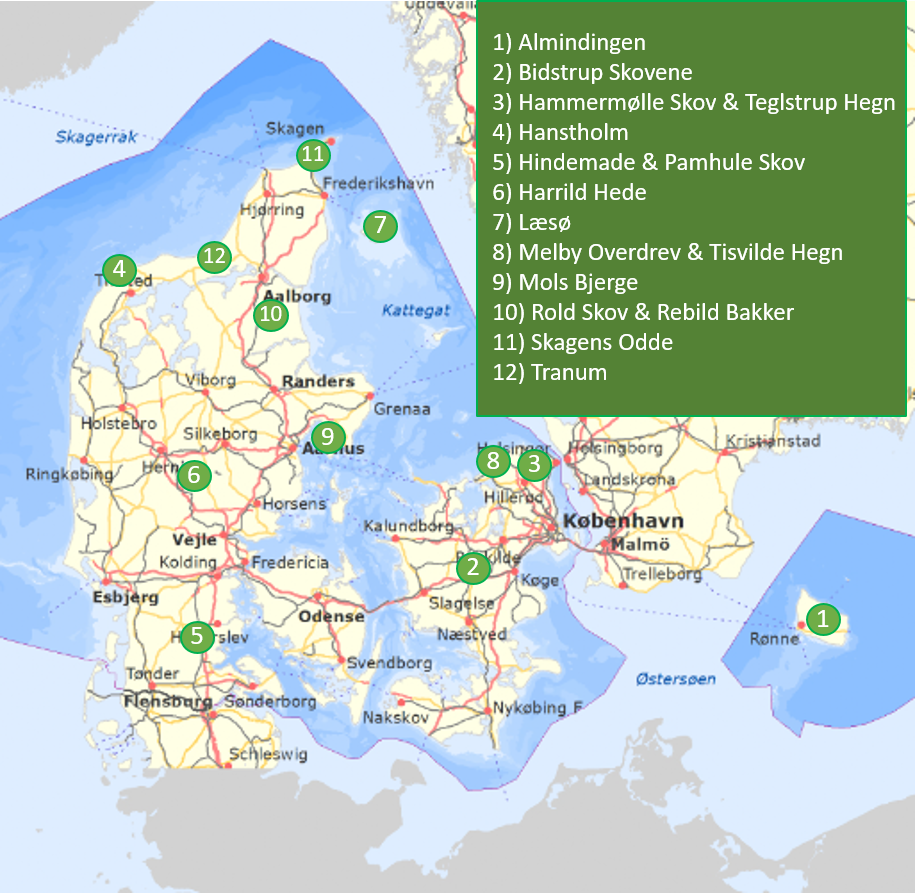 BILAG 2Gennemsnitlige omkostninger til naturnationalparkerTabel 1Estimat for finansieringsbehov som følge af etablering og drift af naturnationalparker* Varigt fra år 5, ** skalerbare omkostninger
Kilde: Miljø- og Fødevareministeriet